Brukerveiledning innloggingTrykk på lenke: https://tilskudd.studieforbund.no/Du får opp dette bildet: 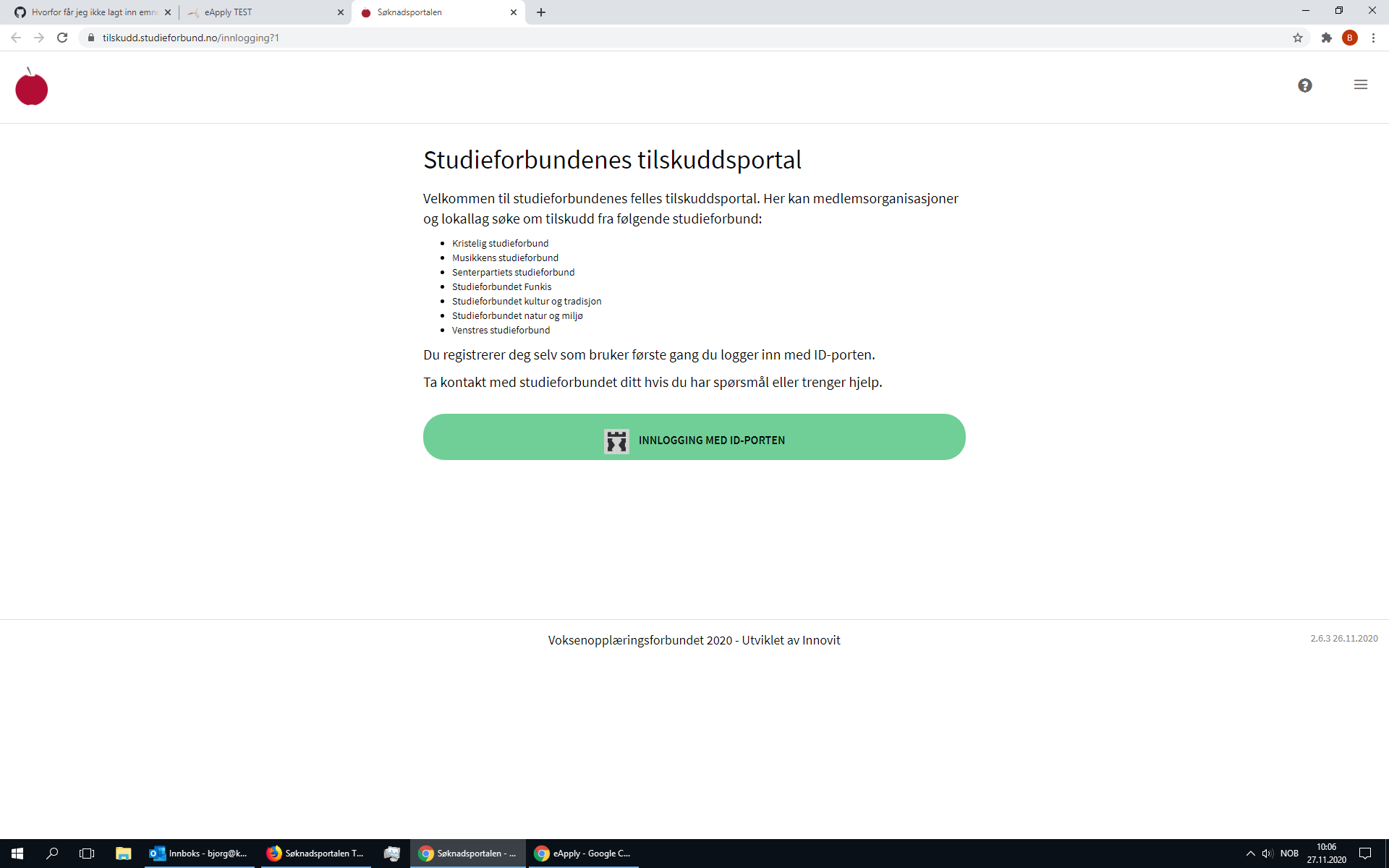 Trykk på Innlogging med ID-portenDu kommer hit: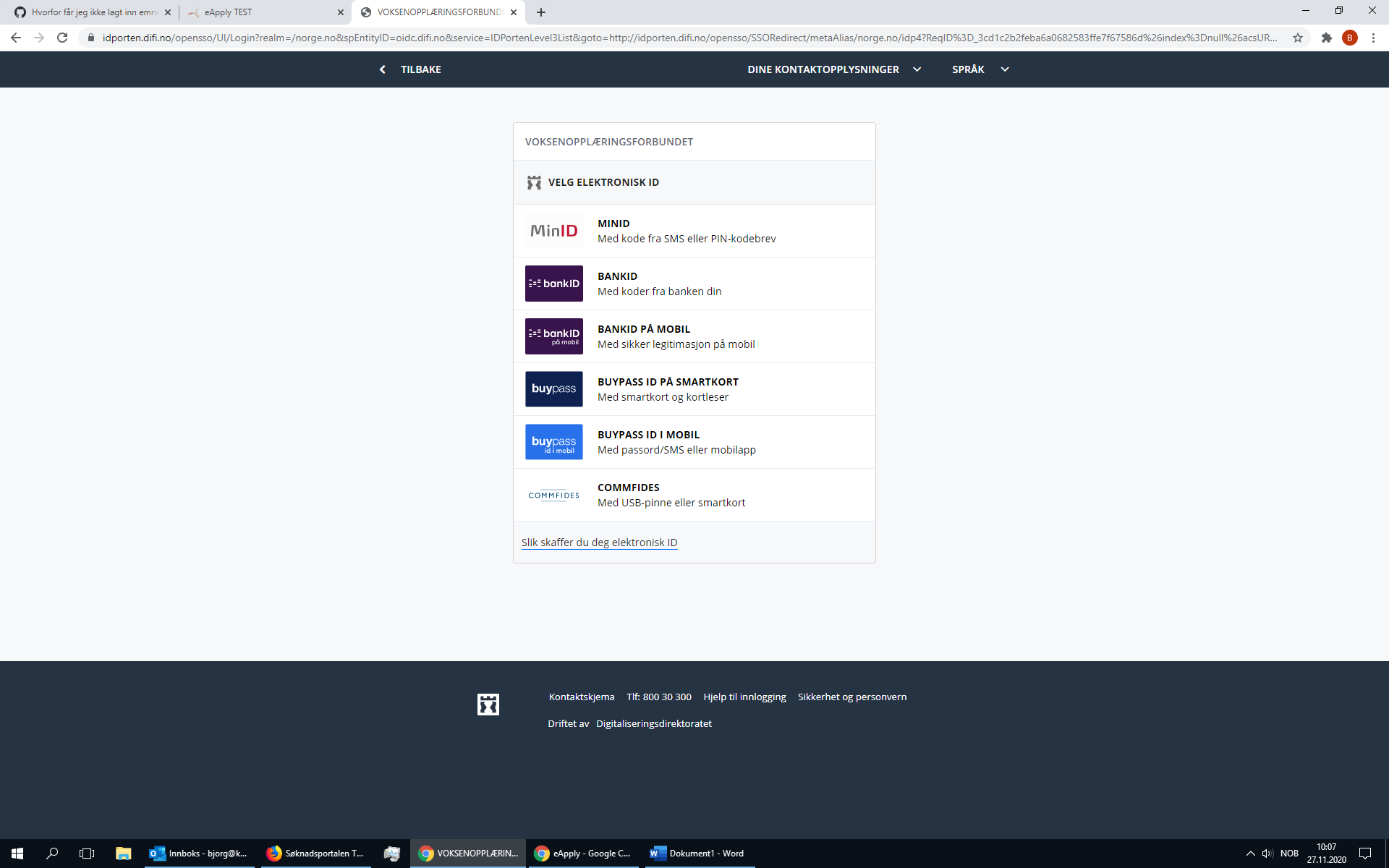 Velg den innloggingsmåten du bruker ved innlogging i bank, på Altinn mmDu kommer hit: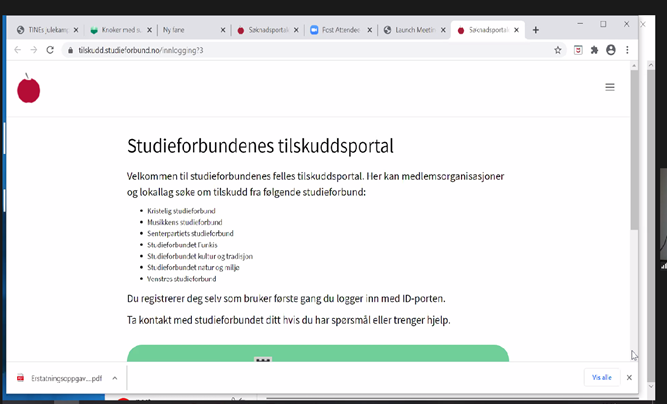 Du kommer til bildet under og får en e-post med en kode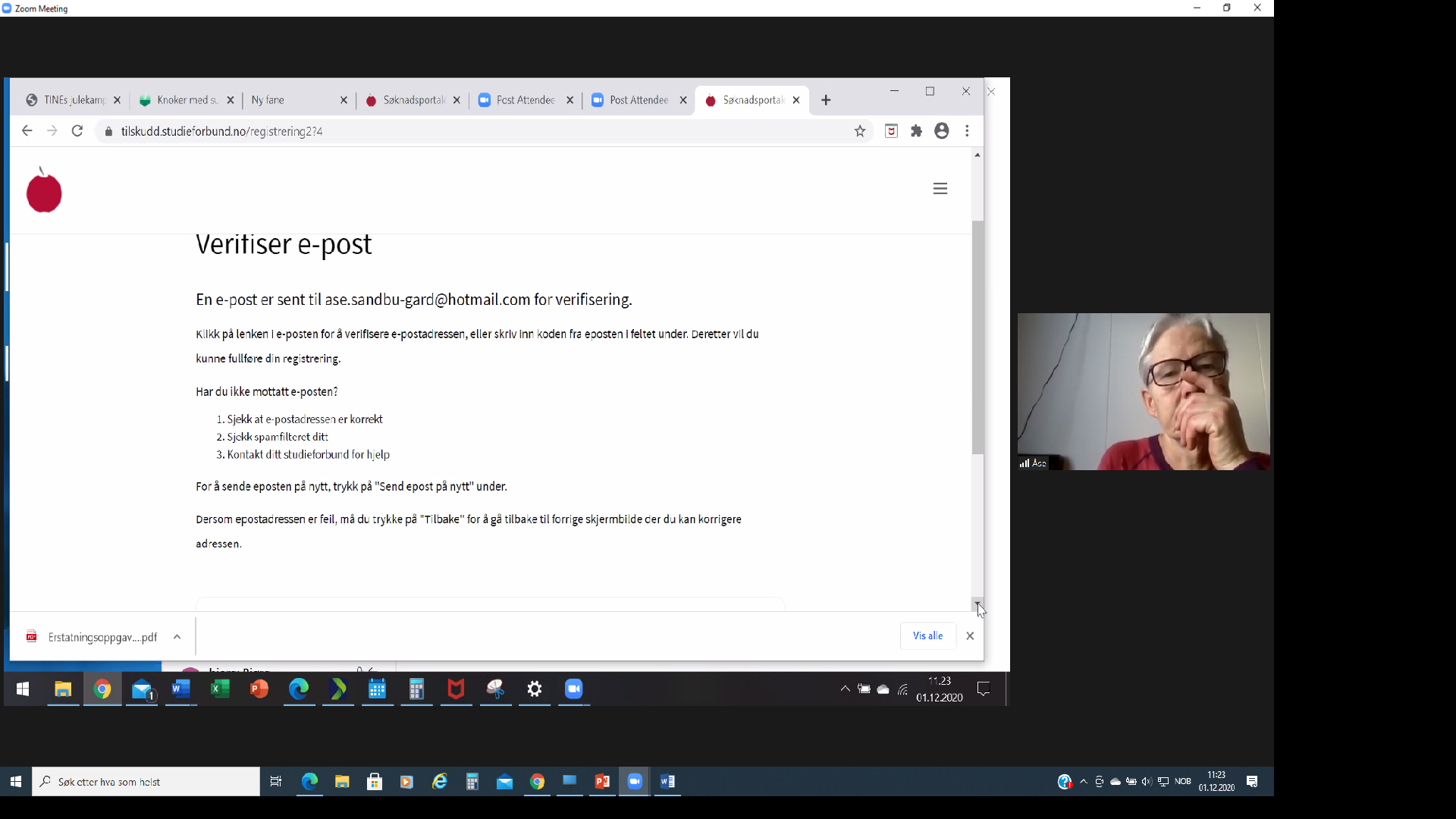 Når du har verifisert e-post, får du opp denne: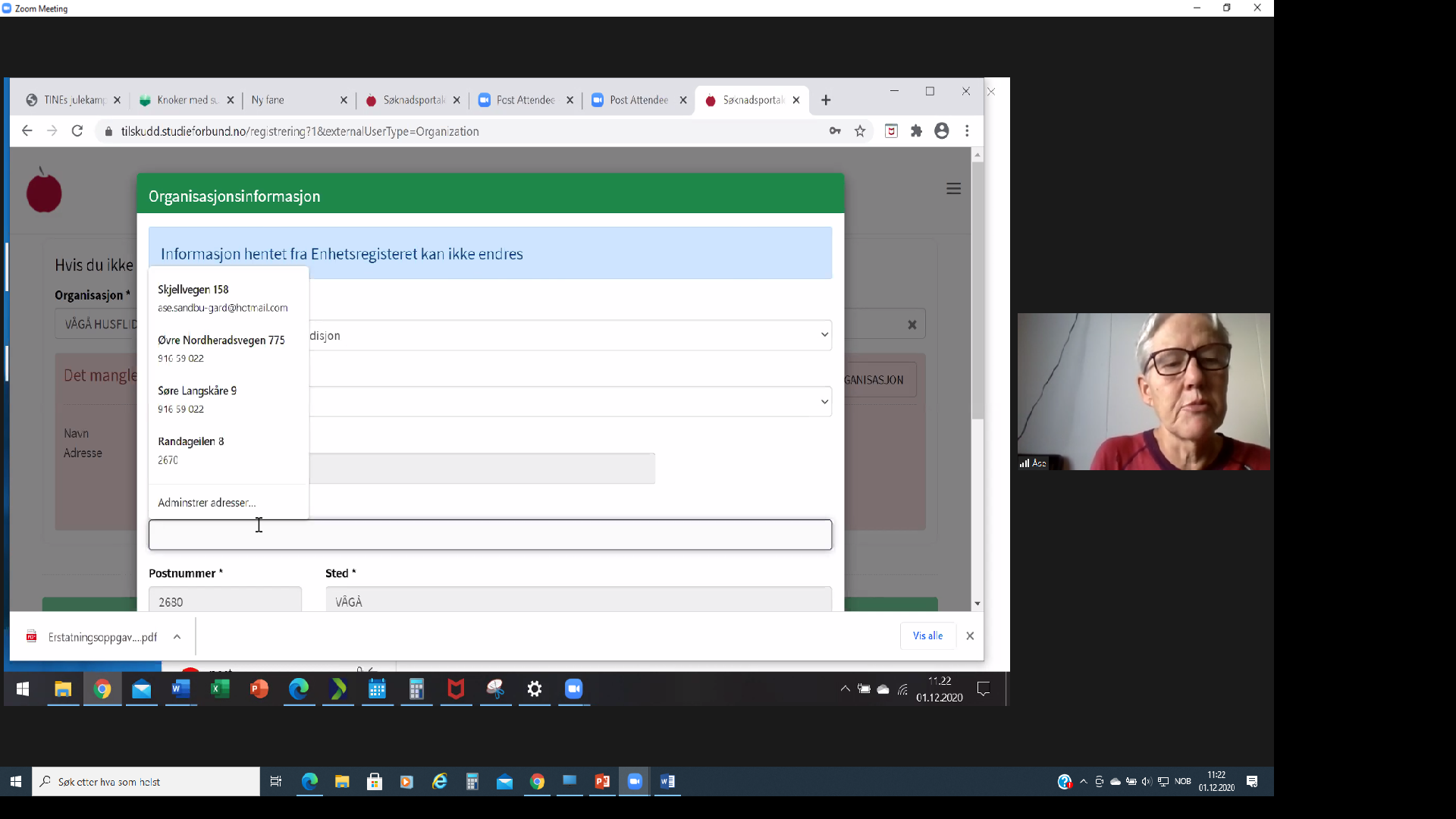 Nå er du inne 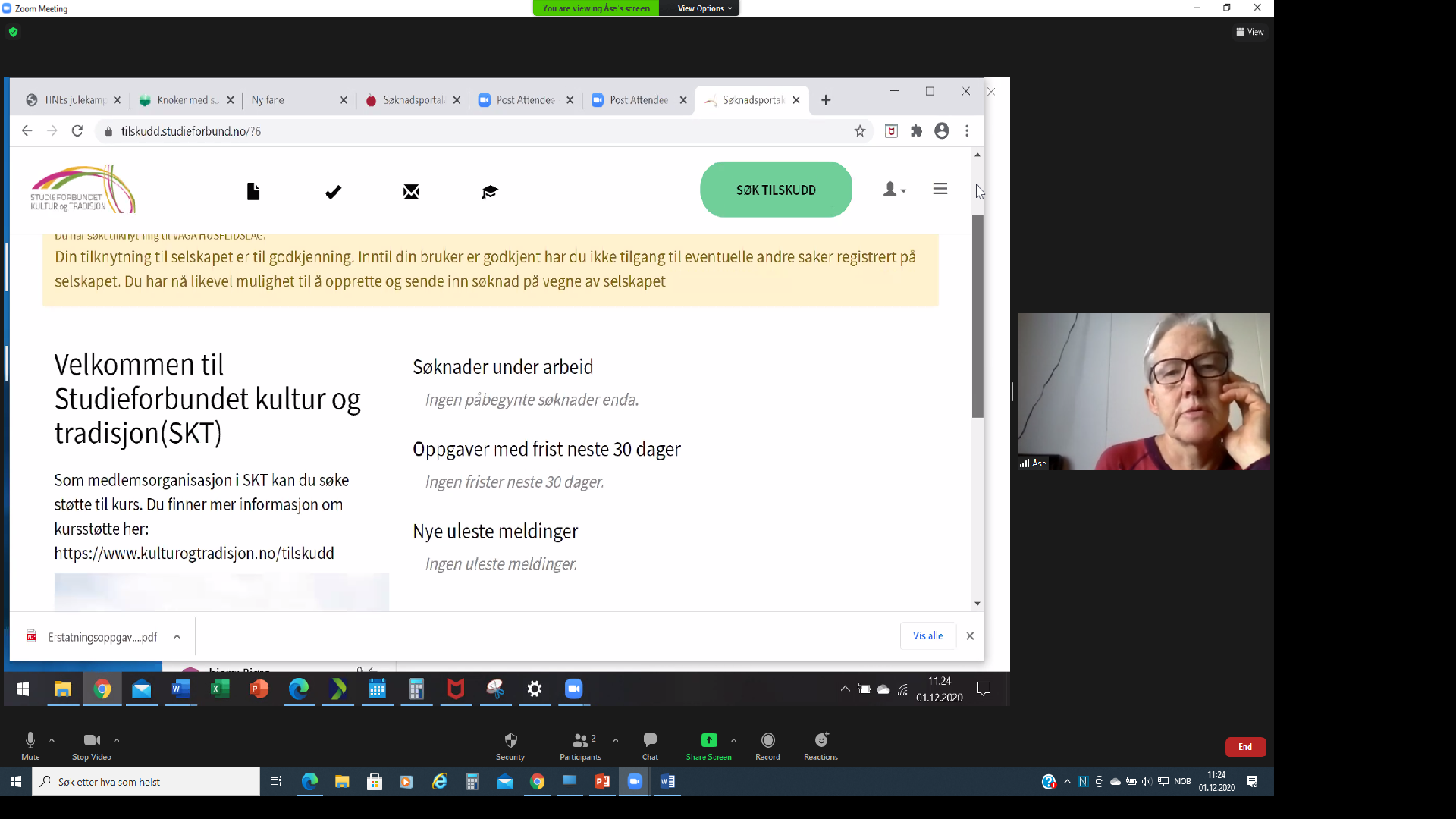 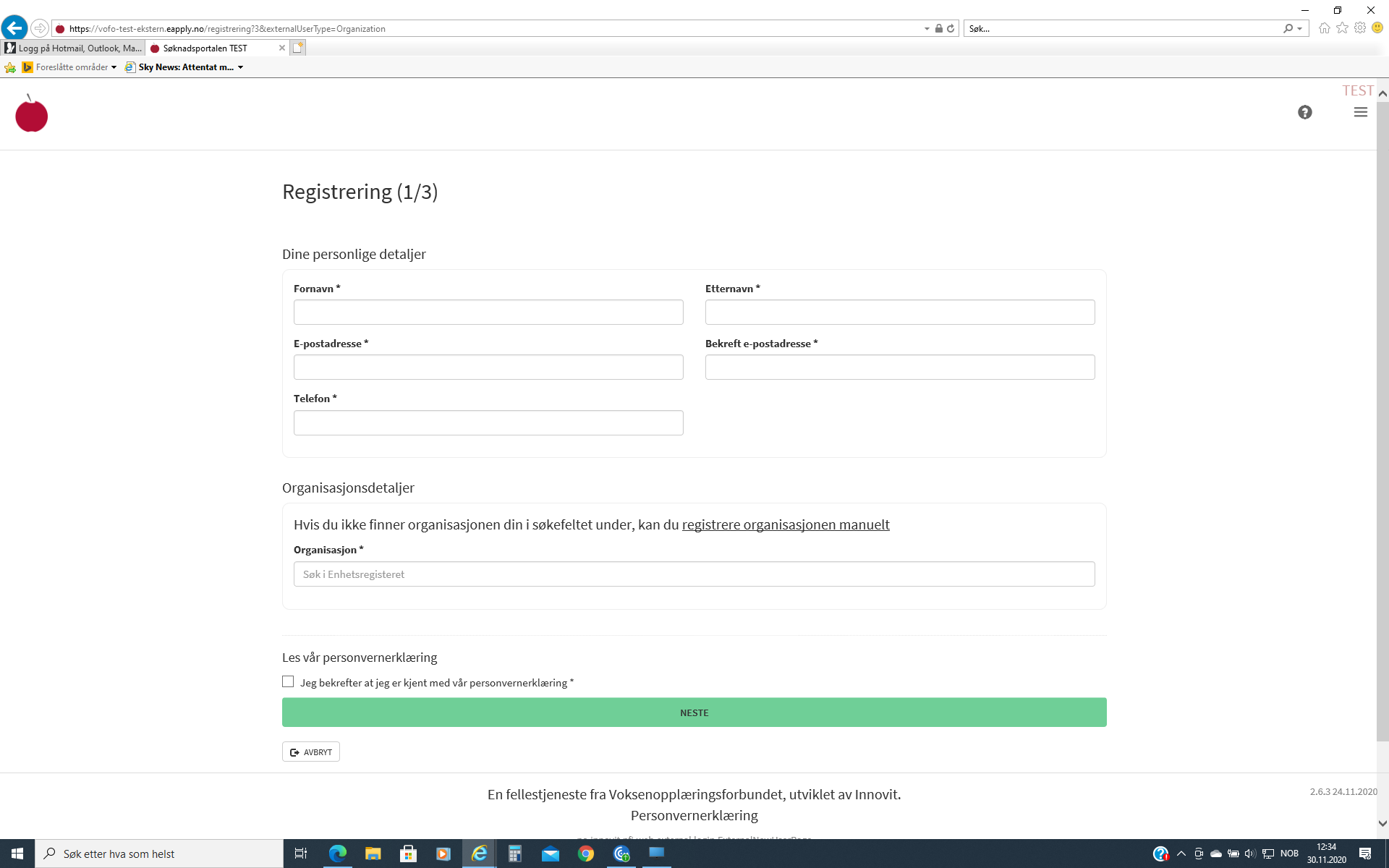 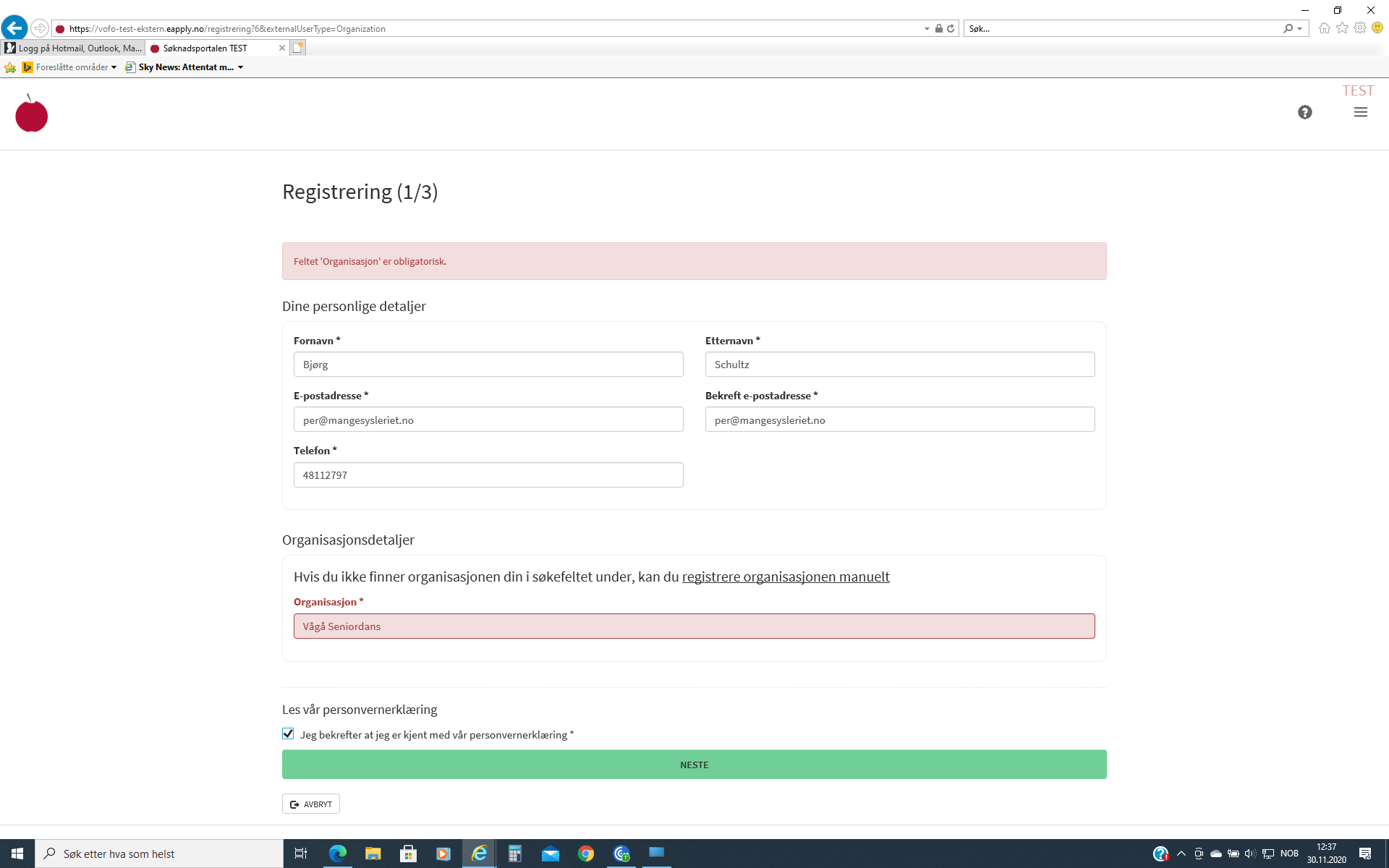 Hent opp laget ditt fra BrønnøysundregistreneSøk etter laget ditt i feltet «Organisasjon»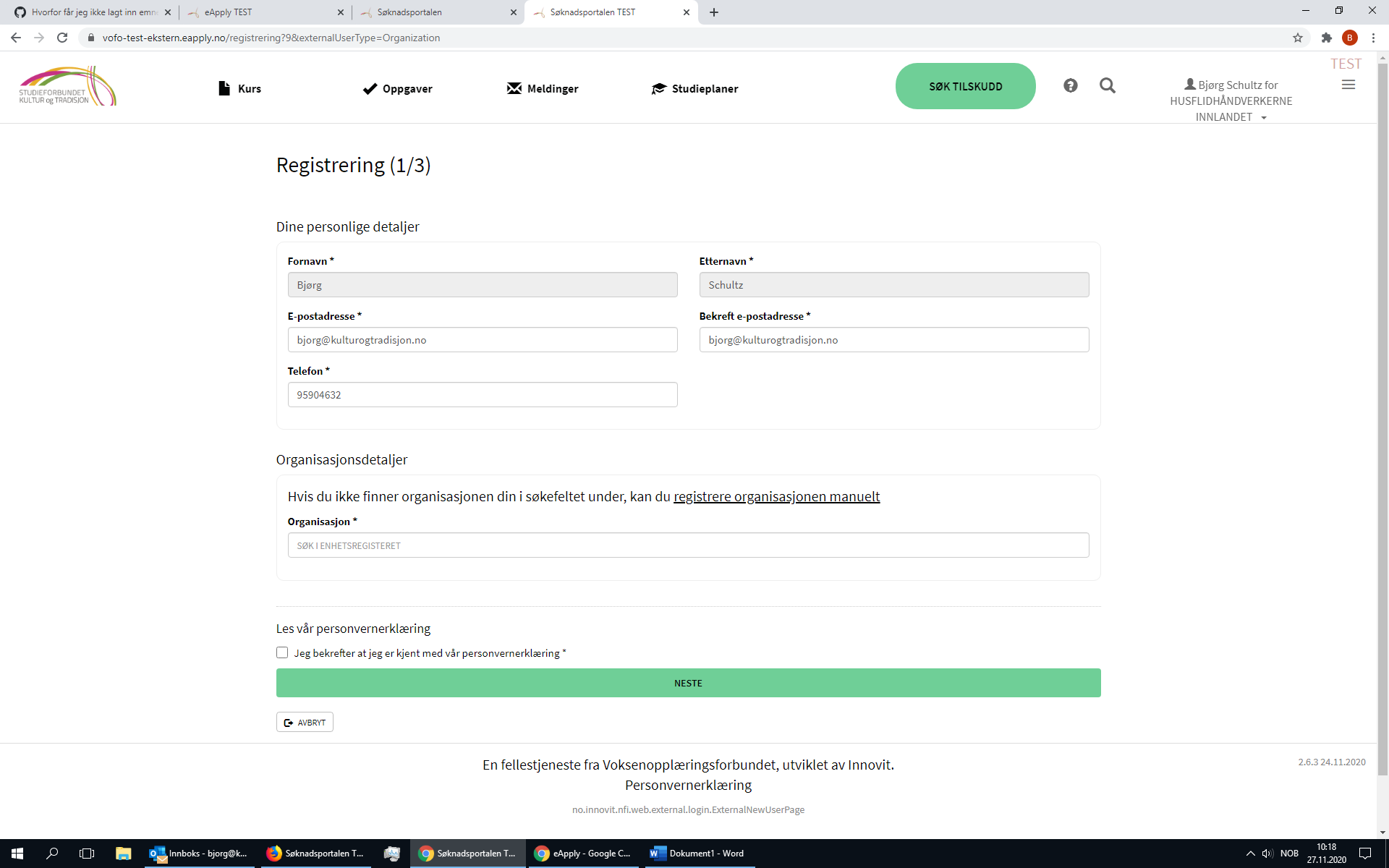 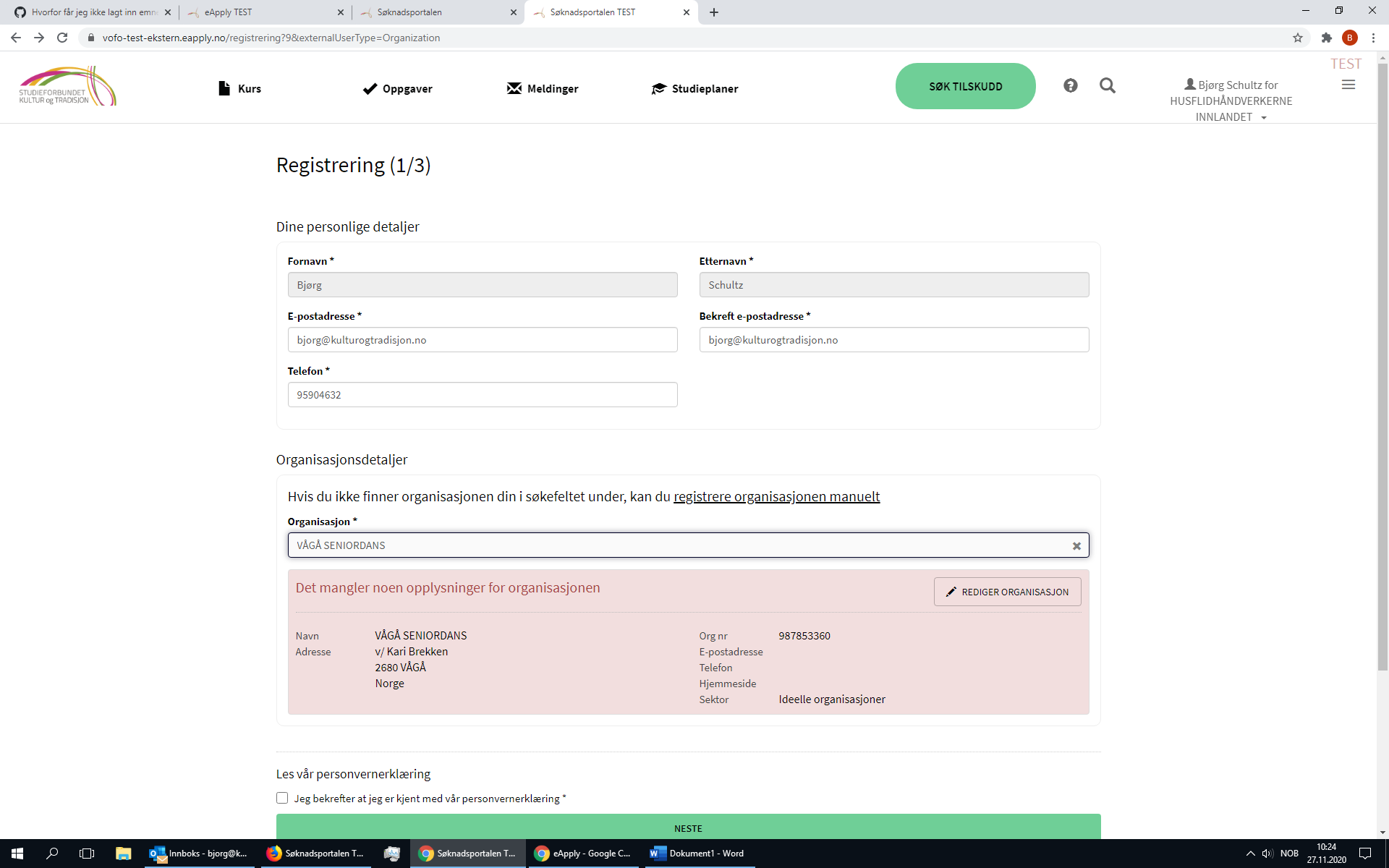 Trykk på rediger organisasjon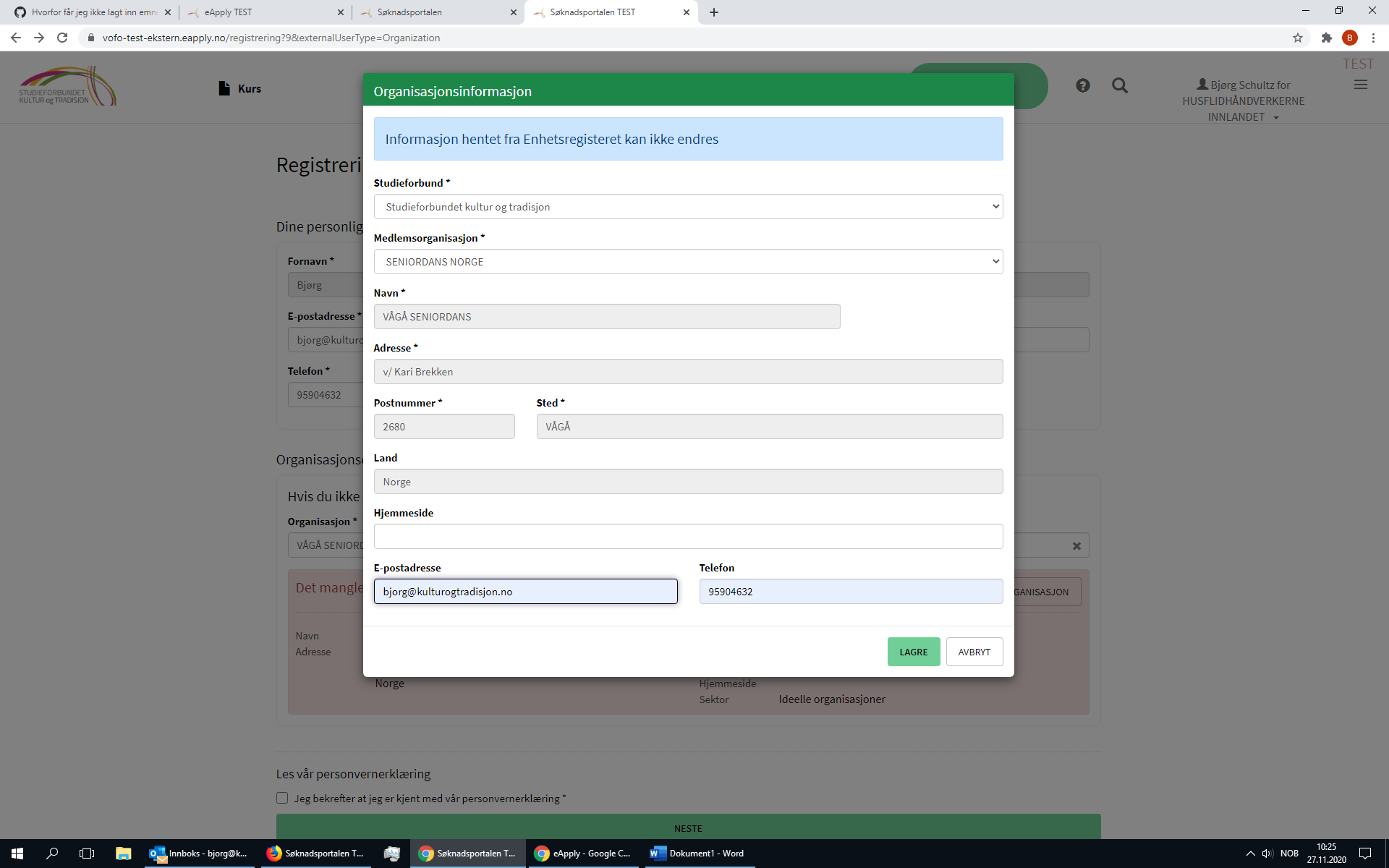 Legg inn Studieforbundet kultur og tradisjon i feltet Studieforbund og medlemsorganisasjonen til laget ditt i feltet MedlemsorganisasjonLegg inn din e-postadresse og telefonnummerTrykk LagreLes personvernerklæringen og bekreft og trykk neste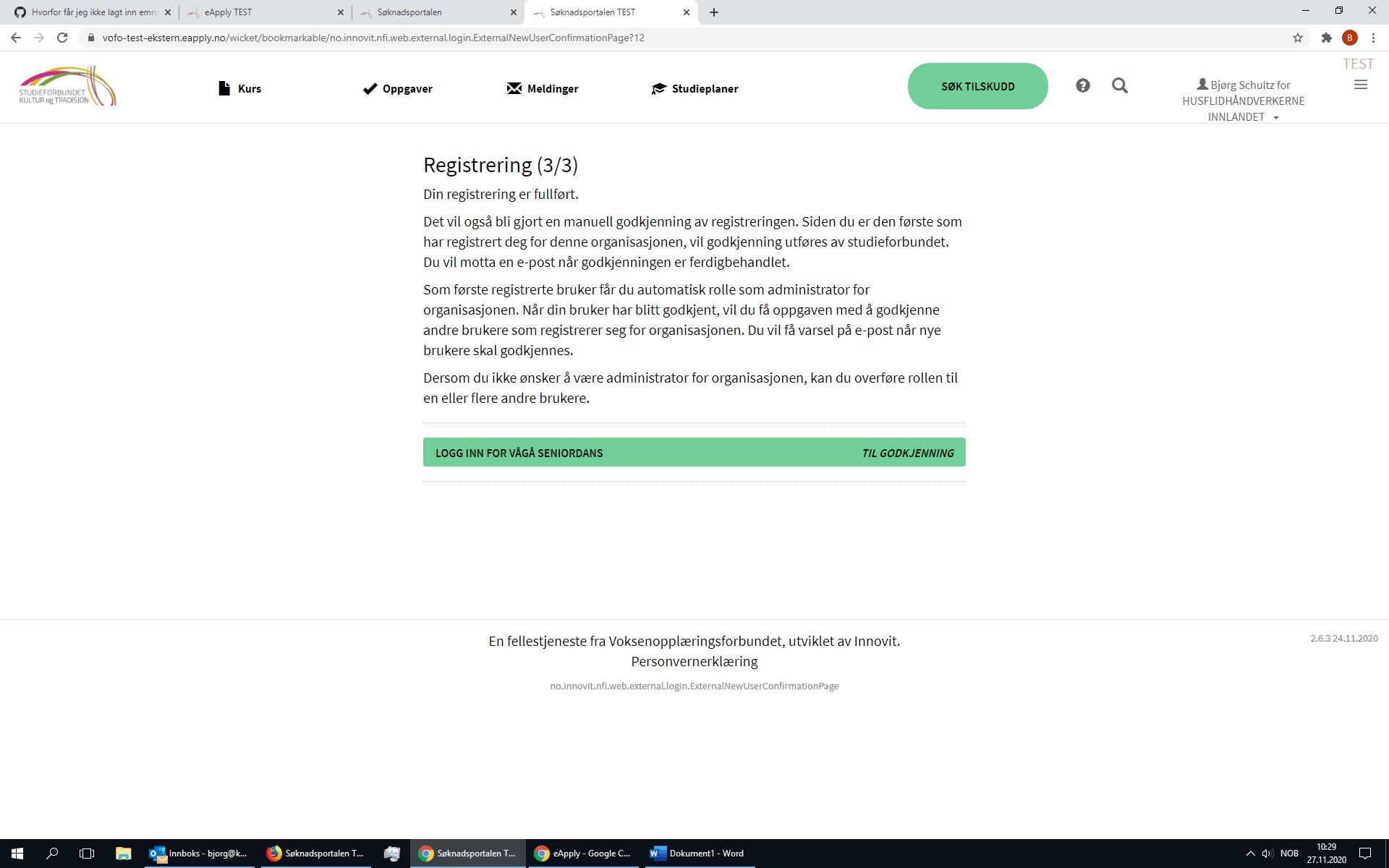 Trykk på Logg inn for …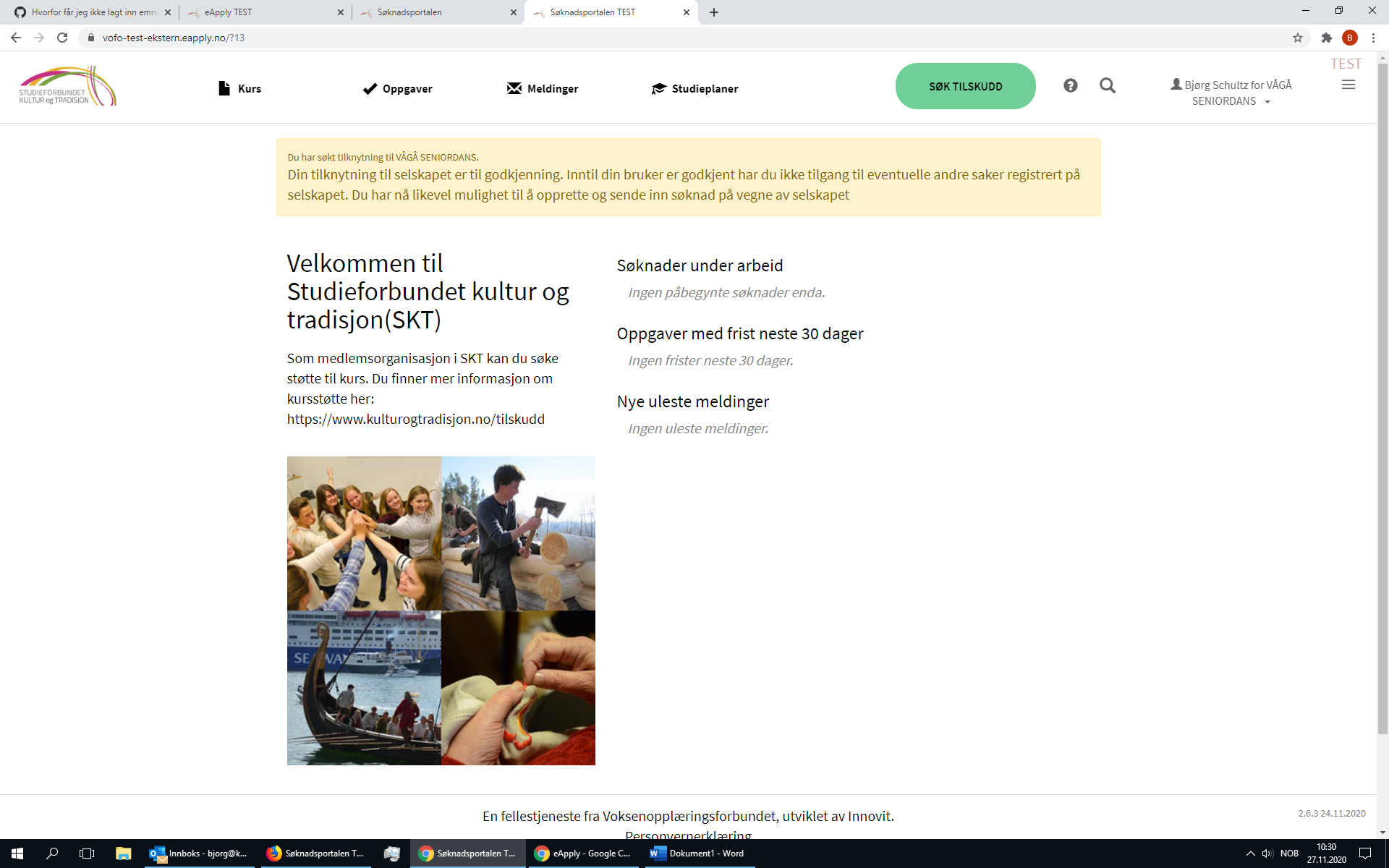 Du er nå logget inn og kan søke kursstøtte ved å trykke på Søk tilskudd. Du kan ikke rapportere kurs og slippe inn flere brukere i laget ditt før vi på kontoret har godkjent deg (det skjer i løpet av første arbeidsdag). Om dere allerede har logget inn med en bruker, er det denne brukeren som godkjenner deg.